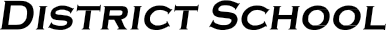 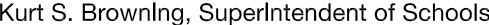 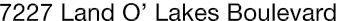 Finance Services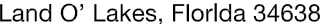 Joanne Millovitsch, Director of Finance813/ 794-2268	727/ 774-2268352/ 524-2268	Fax:  813/ 794-2266 e-mail:  jmillovi@pasco.k12.fl.usMEMORANDUMDate:	February 18, 2014To:	School Board MembersFrom:    Joanne Millovitsch, Director of Finance ServicesRe:	Attached Warrant List for the February 18, 2014Please review the current computerized list. These totals include Electronic Funds Transfers.Warrant numbers EFT 2761-2986....………………….........................................................................$75,498.57Amounts disbursed in Fund 8710 .............................................................................................................75,498.57Confirmation of the approval of the February 18, 2014 warrants will be requested at the March 4, 2014 School Board meeting.